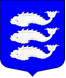 Местная администрация внутригородского муниципального образованияСАНКТ-ПЕТЕРБУРГАмуниципальный округ Васильевский___________________________________________________________________________________Глава Местной администрации МО Васильевский                                                                                   		         Д.В. ИвановПОСТАНОВЛЕНИЕПОСТАНОВЛЕНИЕПОСТАНОВЛЕНИЕПОСТАНОВЛЕНИЕСанкт-Петербург№ 74№ 7425октября 2023 годаОб утверждении документов и материалов, предоставляемых одновременно с проектом бюджетавнутригородского муниципального образования Санкт-Петербурга муниципальный округ Васильевский на 2024 финансовый год и плановый период 2025 и 2026 годовОб утверждении документов и материалов, предоставляемых одновременно с проектом бюджетавнутригородского муниципального образования Санкт-Петербурга муниципальный округ Васильевский на 2024 финансовый год и плановый период 2025 и 2026 годовВ целях соблюдения бюджетного законодательства Российской Федерации, руководствуясь  Федеральным законом от 6 октября 2003 года № 131-ФЗ «Об общих принципах организации местного самоуправления в Российской Федерации», Законом Санкт-Петербурга от 23 сентября 2009 года № 420-79 «Об организации местного самоуправления в Санкт-Петербурге», Уставом внутригородского муниципального образования Санкт-Петербурга муниципальный округ Васильевский, Положением о бюджетном процессе внутригородского муниципального образования Санкт-Петербурга муниципальный округ Васильевский, утвержденного решением Муниципального совета МО Васильевский от 20.05.2010 года № 5 (в редакции от 22.08.2023 № 18), Местная администрация внутригородского муниципального образования Санкт-Петербурга муниципальный округ ВасильевскийВ целях соблюдения бюджетного законодательства Российской Федерации, руководствуясь  Федеральным законом от 6 октября 2003 года № 131-ФЗ «Об общих принципах организации местного самоуправления в Российской Федерации», Законом Санкт-Петербурга от 23 сентября 2009 года № 420-79 «Об организации местного самоуправления в Санкт-Петербурге», Уставом внутригородского муниципального образования Санкт-Петербурга муниципальный округ Васильевский, Положением о бюджетном процессе внутригородского муниципального образования Санкт-Петербурга муниципальный округ Васильевский, утвержденного решением Муниципального совета МО Васильевский от 20.05.2010 года № 5 (в редакции от 22.08.2023 № 18), Местная администрация внутригородского муниципального образования Санкт-Петербурга муниципальный округ ВасильевскийВ целях соблюдения бюджетного законодательства Российской Федерации, руководствуясь  Федеральным законом от 6 октября 2003 года № 131-ФЗ «Об общих принципах организации местного самоуправления в Российской Федерации», Законом Санкт-Петербурга от 23 сентября 2009 года № 420-79 «Об организации местного самоуправления в Санкт-Петербурге», Уставом внутригородского муниципального образования Санкт-Петербурга муниципальный округ Васильевский, Положением о бюджетном процессе внутригородского муниципального образования Санкт-Петербурга муниципальный округ Васильевский, утвержденного решением Муниципального совета МО Васильевский от 20.05.2010 года № 5 (в редакции от 22.08.2023 № 18), Местная администрация внутригородского муниципального образования Санкт-Петербурга муниципальный округ ВасильевскийВ целях соблюдения бюджетного законодательства Российской Федерации, руководствуясь  Федеральным законом от 6 октября 2003 года № 131-ФЗ «Об общих принципах организации местного самоуправления в Российской Федерации», Законом Санкт-Петербурга от 23 сентября 2009 года № 420-79 «Об организации местного самоуправления в Санкт-Петербурге», Уставом внутригородского муниципального образования Санкт-Петербурга муниципальный округ Васильевский, Положением о бюджетном процессе внутригородского муниципального образования Санкт-Петербурга муниципальный округ Васильевский, утвержденного решением Муниципального совета МО Васильевский от 20.05.2010 года № 5 (в редакции от 22.08.2023 № 18), Местная администрация внутригородского муниципального образования Санкт-Петербурга муниципальный округ ВасильевскийПОСТАНОВЛЯЕТ:ПОСТАНОВЛЯЕТ:ПОСТАНОВЛЯЕТ:ПОСТАНОВЛЯЕТ:Утвердить основные направления бюджетной и налоговой политики внутригородского муниципального образования Санкт-Петербурга муниципальный округ Васильевский, на 2024 финансовый год и плановый период 2025 и 2026 годов, согласно Приложению 1.Утвердить предварительные итоги социально-экономического развития внутригородского муниципального образования Санкт-Петербурга муниципальный округ Васильевский за истекший период 2023 года, согласно Приложению 2.Утвердить ожидаемые итоги социально-экономического развития внутригородского муниципального образования Санкт-Петербурга муниципальный округ Васильевский за 2023 год, согласно Приложению 3.Утвердить оценку ожидаемого исполнения местного бюджета внутригородского муниципального образования Санкт-Петербурга муниципальный округ Васильевский на текущий 2023 финансовый  год, согласно Приложению 4.Утвердить реестр источников доходов бюджета внутригородского муниципального образования Санкт-Петербурга муниципальный округ Васильевский на 2023  год и плановый период 2023-2024 годов, согласно Приложению 5.Настоящее постановление вступает в силу с момента его издания.Контроль за исполнением настоящего постановления оставляю за собой.Утвердить основные направления бюджетной и налоговой политики внутригородского муниципального образования Санкт-Петербурга муниципальный округ Васильевский, на 2024 финансовый год и плановый период 2025 и 2026 годов, согласно Приложению 1.Утвердить предварительные итоги социально-экономического развития внутригородского муниципального образования Санкт-Петербурга муниципальный округ Васильевский за истекший период 2023 года, согласно Приложению 2.Утвердить ожидаемые итоги социально-экономического развития внутригородского муниципального образования Санкт-Петербурга муниципальный округ Васильевский за 2023 год, согласно Приложению 3.Утвердить оценку ожидаемого исполнения местного бюджета внутригородского муниципального образования Санкт-Петербурга муниципальный округ Васильевский на текущий 2023 финансовый  год, согласно Приложению 4.Утвердить реестр источников доходов бюджета внутригородского муниципального образования Санкт-Петербурга муниципальный округ Васильевский на 2023  год и плановый период 2023-2024 годов, согласно Приложению 5.Настоящее постановление вступает в силу с момента его издания.Контроль за исполнением настоящего постановления оставляю за собой.Утвердить основные направления бюджетной и налоговой политики внутригородского муниципального образования Санкт-Петербурга муниципальный округ Васильевский, на 2024 финансовый год и плановый период 2025 и 2026 годов, согласно Приложению 1.Утвердить предварительные итоги социально-экономического развития внутригородского муниципального образования Санкт-Петербурга муниципальный округ Васильевский за истекший период 2023 года, согласно Приложению 2.Утвердить ожидаемые итоги социально-экономического развития внутригородского муниципального образования Санкт-Петербурга муниципальный округ Васильевский за 2023 год, согласно Приложению 3.Утвердить оценку ожидаемого исполнения местного бюджета внутригородского муниципального образования Санкт-Петербурга муниципальный округ Васильевский на текущий 2023 финансовый  год, согласно Приложению 4.Утвердить реестр источников доходов бюджета внутригородского муниципального образования Санкт-Петербурга муниципальный округ Васильевский на 2023  год и плановый период 2023-2024 годов, согласно Приложению 5.Настоящее постановление вступает в силу с момента его издания.Контроль за исполнением настоящего постановления оставляю за собой.Утвердить основные направления бюджетной и налоговой политики внутригородского муниципального образования Санкт-Петербурга муниципальный округ Васильевский, на 2024 финансовый год и плановый период 2025 и 2026 годов, согласно Приложению 1.Утвердить предварительные итоги социально-экономического развития внутригородского муниципального образования Санкт-Петербурга муниципальный округ Васильевский за истекший период 2023 года, согласно Приложению 2.Утвердить ожидаемые итоги социально-экономического развития внутригородского муниципального образования Санкт-Петербурга муниципальный округ Васильевский за 2023 год, согласно Приложению 3.Утвердить оценку ожидаемого исполнения местного бюджета внутригородского муниципального образования Санкт-Петербурга муниципальный округ Васильевский на текущий 2023 финансовый  год, согласно Приложению 4.Утвердить реестр источников доходов бюджета внутригородского муниципального образования Санкт-Петербурга муниципальный округ Васильевский на 2023  год и плановый период 2023-2024 годов, согласно Приложению 5.Настоящее постановление вступает в силу с момента его издания.Контроль за исполнением настоящего постановления оставляю за собой.